Государственное автономное  учреждение Астраханской  области  дополнительного образования «Эколого-биологический центр»Исследовательский проект«Выявление факторов, влияющих на яйценоскость кур в зимнее время на фермерском подворье ЭБЦ»Выполнила: Артыкова Амина,12лет,Артыкова Карина,12лет.ГАУ АО ДО «ЭБЦ» ТО«Калейдоскопувлечений»,ГКОУ АО «ОШИ № 6»Руководители: Кирокосьян Л.А., Каленкова Н.В.г. Астрахань, 2021Содержание.ВведениеГипотеза, цель, задачи, методы, этапы, объектАктуализация проектаНемного науки      5.   Обзор пород  кур  6.  Необходимые условия яйценоскости кур в зимнее время.Помещение.Световой режим            Режим питания 7.    Наши исследования.С чего всё начиналось.Результаты опроса одноклассниковПрактическое применение исследований.8.      Общий вывод..9.     Список использованной литературы.Введение                     Всем известно, что нет ничего лучше качественной домашней продукции. Она достаточно экологична и приносит организму гораздо больше пользы. Одним из вариантов домашней продукции являются куриные яйца. Разводить куриц в домашних условиях достаточно просто и не требует использования специальных технологий. А правильное выращивание и уход за ними обеспечивает хозяев большим количеством яиц. Однако, динамика яйценоскости куриц в зимнее время, как показывает практика, не всегда стабильна. Возникла необходимость изучить данный вопрос.            В июле прошлого года произошла нечаянная случайность. В инкубатор нашего центра для получения индоутят была заложена партия яиц. Утята вылупляются на 28-й день, но вдруг на 21-й день вылупился цыплёнок, совсем не гадкий, напротив очень крупный, статный, красивый и хохлатый. Мы назвали его Ален-де-Лоном. Он сидел один, сначала в аквариуме, а затем в вольере. Но очень скоро мы поняли, что петушку одному скучно и ему нужны подружки. Так  пришлось приобрести ему для компании 8цыплят. Цыплята были из трёх пород: Котляревская,(3шт) Загорская,(3шт) Родонит. (2шт). Так как Ален-де-Лон встретился с ними лишь через 2 недели, он очень боялся этой шустрой компании. Цыплята росли крепкими и здоровыми. Три подросших петушка продали и  Ален-де-Лон остался с пятью курочками-молодками породы Радонит (Алиса и Рада), Котляревская (Тина), Загорская (Снежана и Люси).Ален-де-Лон стал очень хорошим отцом семейства, он всегда зовёт своих красавиц, когда обнаруживает какие-то «вкусняшки». Курочки все ласковые, кушают с рук, но    повзрослевший петушок стал проявлять недовольство, когда его подружек берём на руки.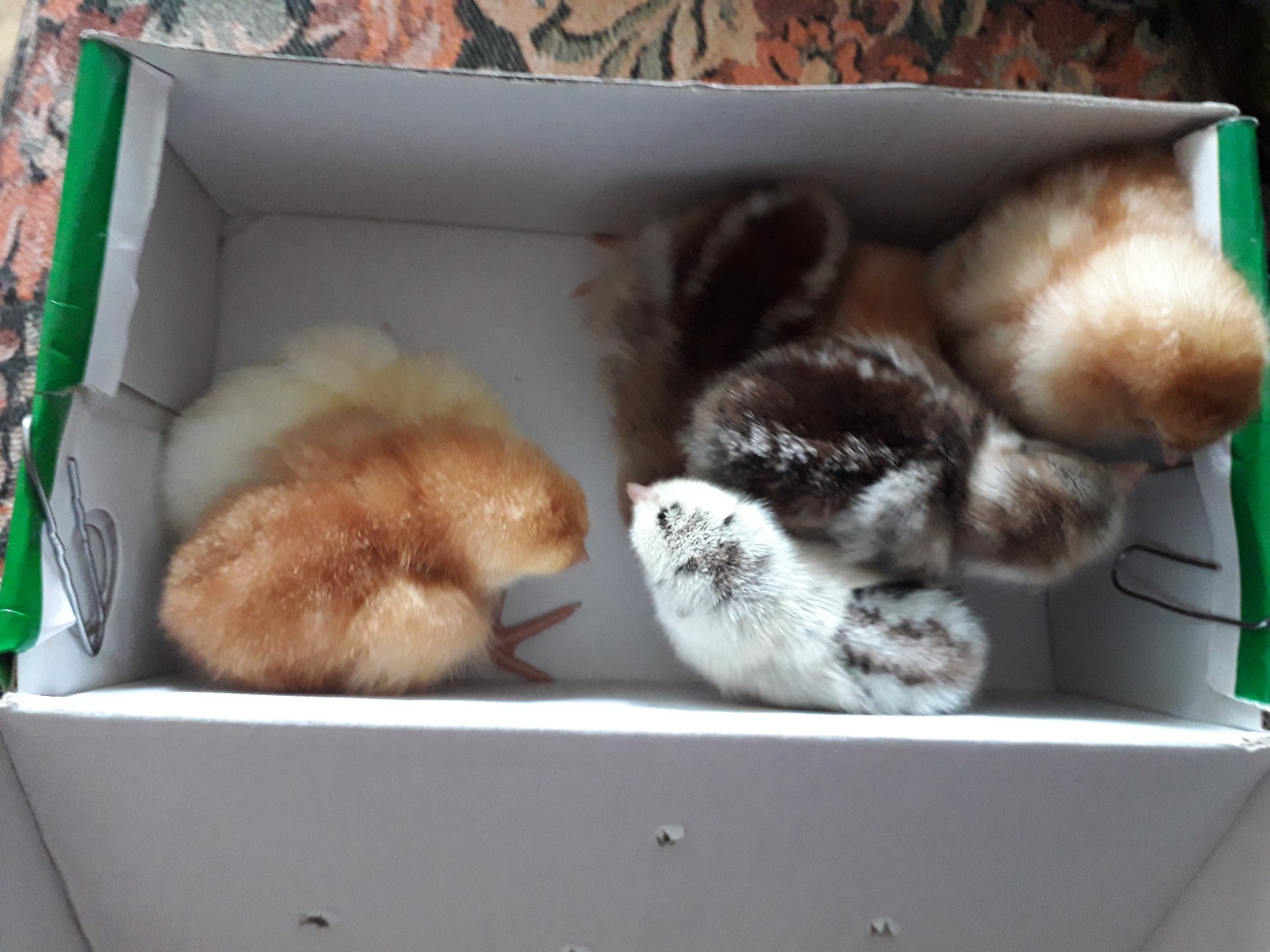 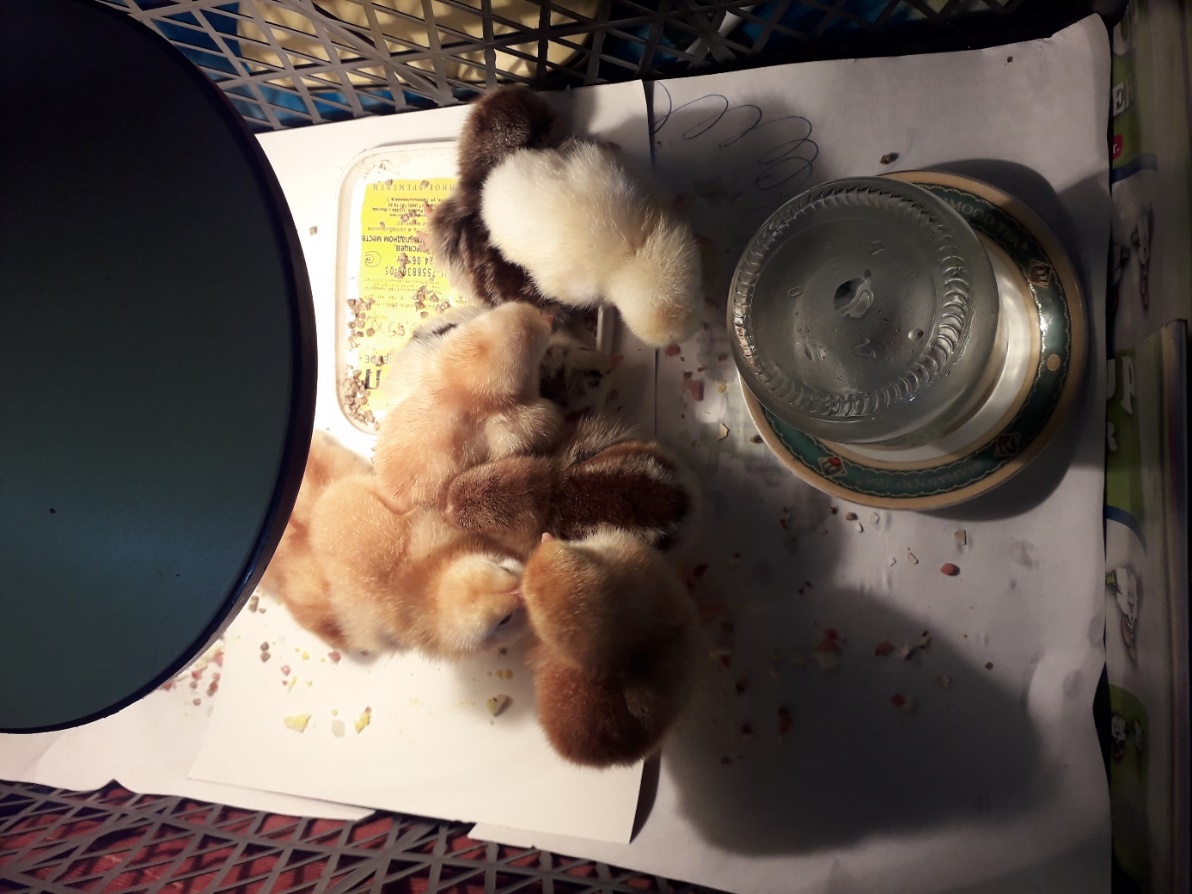 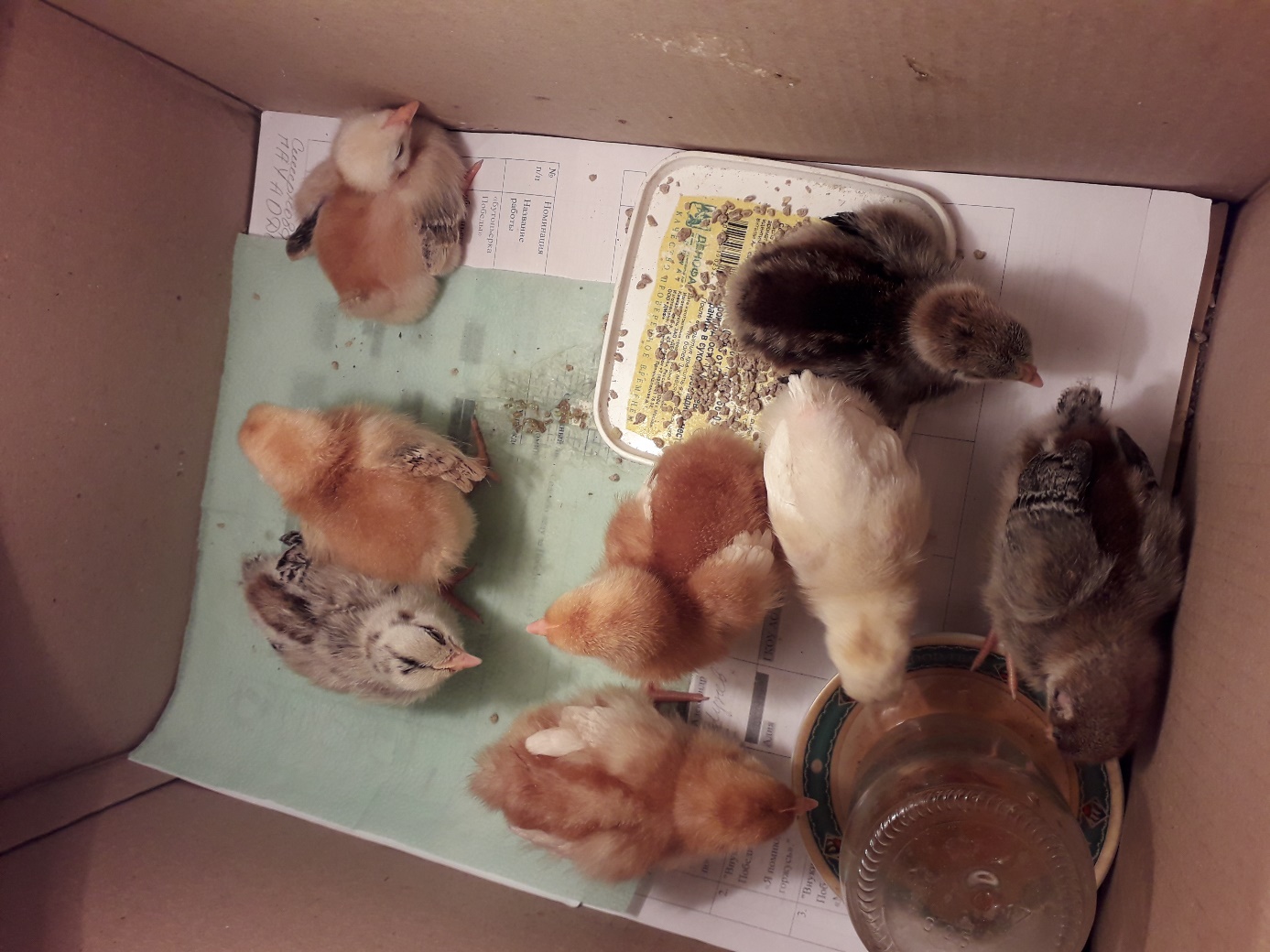 2.Гипотеза проекта: (проблемный вопрос): если создать определённые условия содержания кур-молодок, то смогут ли куры нести яйца зимой? Цель проекта: создание условий, способствующих яйценоскости кур-молодок в зимнее время.Задачи:1. Изучить литературу и другие источники по данной проблеме.2. Создать на фермерском подворье условия, способствующие яйценоскости кур-молодок.3. Провести опрос одноклассников по владению информацией по данной теме.4. Оформить работу в форме проекта.5. Подготовить фотообзор Объект исследования:Куры-молодки.            Всем известно, что нет ничего лучше качественной домашней продукции. Она достаточно экологична и приносит организму гораздо больше пользы. Одним из вариантов домашней продукции являются куриные яйца. Разводить куриц в домашних условиях достаточно просто и не требует использования специальных технологий. А правильное выращивание и уход за ними обеспечивает хозяев большим количеством яиц. Однако, динамика яйценоскости куриц в зимнее время, как показывает практика, не всегда стабильна. Возникла необходимость изучить данный вопрос. Методы:       1. Чтение специализированной литературы и изучение интернет - источников2.Опрос одноклассников3.Обмен информацией с опытными птицеводами4.Практическая реализация на фермерском подворьеЭтапы исследования:Изучение литературы об условиях содержания кур на домашнем подворьеПроведение опроса одноклассников и опытных птицеводовСоздание необходимых условий на подворье для повышения яйценоскости кур в зимнее времяОтслеживание  результатов своей работы в течение зимнего времениФормулирование содержания кур на фермерском подворьеВыпуск правил «Наши рекомендации юным птицеводам»Подготовка короткого сообщения на занятии ТО «Природа и фантазия» по данной темеКонечный продукт: Выпуск правил «Мои рекомендации юным птицеводам» Сообщение по данной теме на занятии ТО «Природа и фантазия»3. Актуализация проекта.            Представить жизнь без употребления яиц уже сегодня невозможно. Яйца куриные тем интересны, что они - особый продукт, так как из них при соответствующих условиях вылупляются живые существа – цыплята. Это означает, что в куриных яйцах собраны все питательные вещества, которые требуются живому организму для нормального развития и функционирования. Яйцо обеспечивает человека 12 % суточной нормы потребления белка, витаминов А, B6, B12, железа, фосфора и цинка. Включив в свой рацион куриные яйца, человек получает целый набор микроэлементов, таких как железо, кальций, калий, фосфор, йод, селен. Фосфор необходим человеку для того, чтобы обеспечить нормальное состояние костей и волос. Белок яйца хорошо усваивается организмом, особенно если яйцо отварить всмятку. Ученые доказали, что завтрак, состоящий из яиц, помогает чувствовать сытость дольше, поскольку содержит высококачественный белок, а желток является мощным желчегонным средством. Польза куриных яиц для всех очевидна.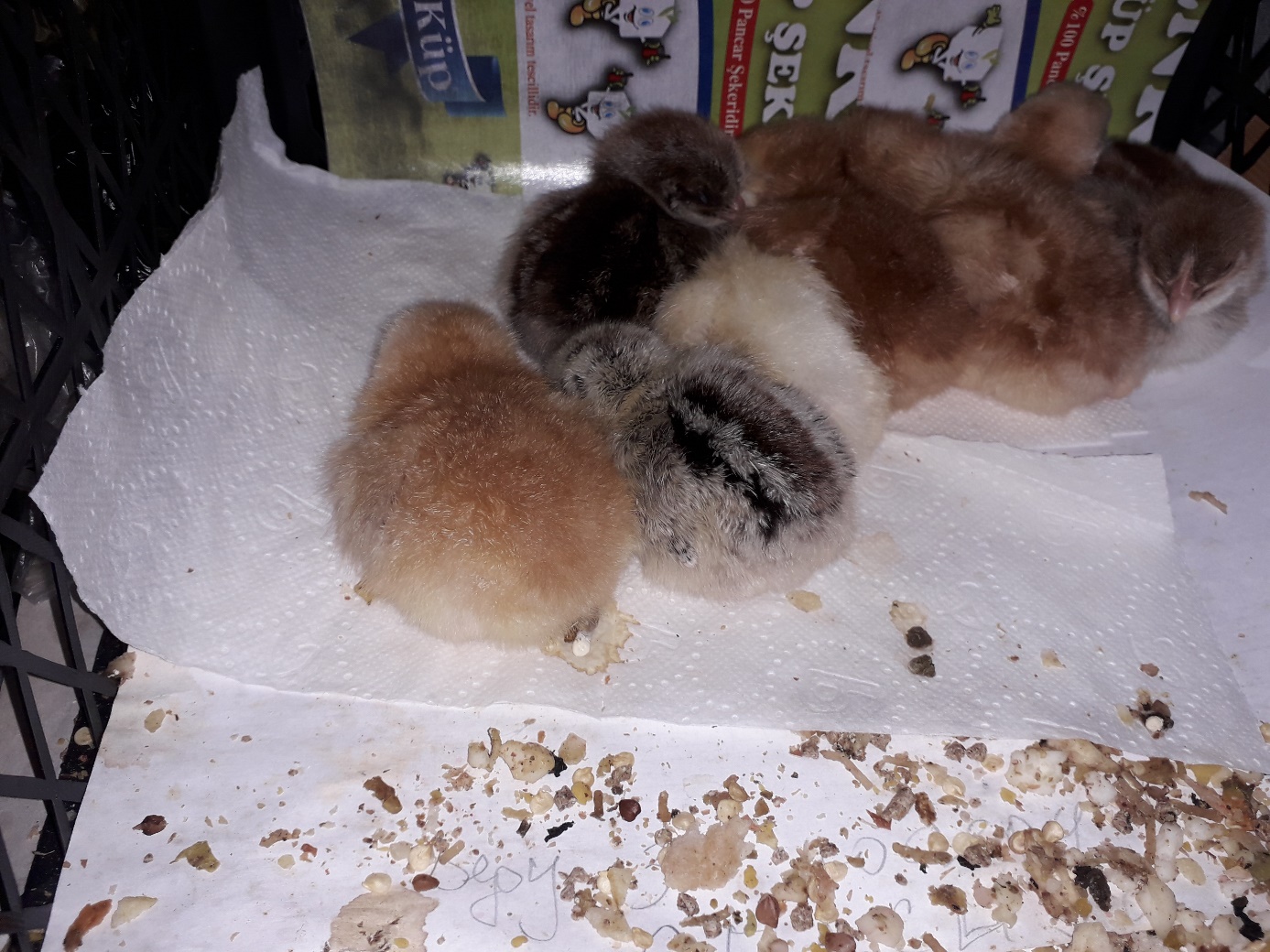 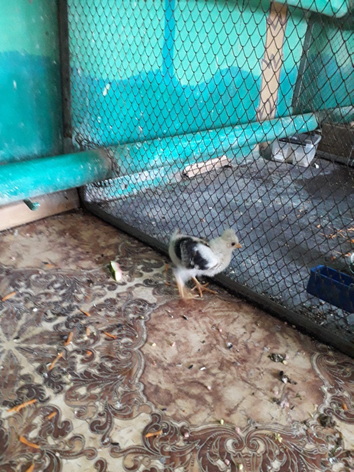 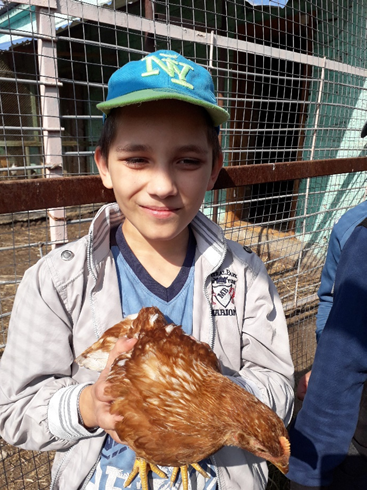 4.Немного науки.           Яйценоскость — один из важных показателей, используемых в птицеводстве для определения продуктивности домашней птицы, который измеряется путём подсчёта годового количества снесённых яиц. У яичных пород кур (таких как леггорн) может достигать 371 штук в год. У мясных значительно меньше — порядка 100—120 штук.  На яйценоскость значительное влияние оказывают и другие факторы (порода, месяц рождения, условия содержания). Наибольшей скороспелостью отличаются цыплята, появившиеся на свет в марте: так как в период их бурного роста дневное время суток интенсивно увеличивается, к яйцекладке куры яичных пород, появившиеся на свет в феврале-марте, могут приступить уже в возрасте 4,5 месяцев. Цыплята, появившиеся на свет в конце весны или летом, растут в условиях сокращающегося светового дня, а потому они часто начинают нестись уже только на следующий год.5.  Обзор пород кур            Порода Загорская лососевая Загорские лососевые отличаются спокойным нравом и хорошо ладят между собой и другими обитателями хозяйства, порода выведена с учётом холодного климата России Одно из замечательных качеств породы – яйца крупного размера. Несушки производят в год до 250-260 больших яиц. Несушки начинают откладывать яйца в возрасте от 6 до 8 месяцев. Очень активны, особенно летом. Куры несутся подряд от 3 до 5 дней, потом наступает небольшой перерыв.            Порода Котляревская Котляревская яично-мясная порода создавалась с целью появления кур с отличной жизнеспособностью, высокой яйценоскостью и большим выходом мяса. Эта порода не требовательна к уходу, нуждается в небольшом количестве корма и имеет  высокую яйценоскость — одна несушка может в год давать около 220 яиц. Птицы быстро набирают вес, поэтому часто выращиваются для получения вкусного и сочного мяса. Даже в холодном климате, но в уютном и теплом курятнике, можно получать большие яйца каждый день.             Порода Родонит. Характер у представителей породы,  довольно спокойный и уживчивый. Птица легко привыкает к переменам в жизни и считается одним из самых устойчивых к неблагоприятным  климатическим условиям. Курочки нормально зимуют и в условиях холодных регионов, продолжая нестись даже при температуре воздуха в помещении чуть ниже нуля. Курочки «Родонит» начинают нестись очень рано: в 16-17 недель, и быстро достигают пика продуктивности. Яйца имею средний вес 64 г и скорлупу коричневого цвета. Одна несушка за год может дать порядка 300 яиц. 
6. Необходимые условия яйценоскости кур в зимнее время. Помещение              Жизнедеятельность и продуктивность кур тесно связана с условиями внешней среды и находится под её воздействием. Температура, влажность,  обогащенность  кислородом запылённость определяют микроклимат в помещении.Состояние микроклимата зависит не только от атмосферных погодных условий, но и  от конструкции птичника, материалов, использованных в строительстве, системы, отопления,  плотности посадки птицы, уровня повседневного ухода за птицей, её возраста, сезона погоды.             Помещение должно быть тёплым, с выгульным загоном и выходом на солнце. Насесты надо делать невысокие, потому что куры на них забираются по лесенке, а прыгают с них на пол и бьются. Корыта чтобы были в сторонке.Как  приятно смотреть на курочек, когда они купаются в древесной золе! Ведь зола – хорошая профилактика от насекомых (пероеды, пухоеды, клещи). Обязательно в помещении должны стоять кормушки, поилки, кормушки с минеральными кормами (песок, мелкий гравий, ракушка).             Температура воздуха – один из основных факторов микроклимата, влияющий на теплорегуляцию организма и степень обмена веществ. Отклонения температуры воздуха от рекомендуемой приводят к нарушению физиологических процессов в организме, потребления кормов, воды, снижению продуктивности и даже к гибели.Особенно чувствителен к нарушению температурного режима молодняк птицы в первые 0-20 дней жизни, так как терморегуляция у него недостаточно развита, из-за этого цыплятам требуется больше тепла. При выращивании молодняка птицы следует придерживаться строгим нормам и параметрам температурного режима. При нормальной температуре молодняк птицы хорошо потребляет корм и равномерно размещается по всему помещению при напольном содержании. В условиях низкой температуры и сквозняков он сбивается в большие группы у источников тепла. Постоянная высокая температура вызывает перегрев цыплят, замедляет их развитие. Молодняк вырастает ослабленным, восприимчивым к простудным и другим заболеваниям.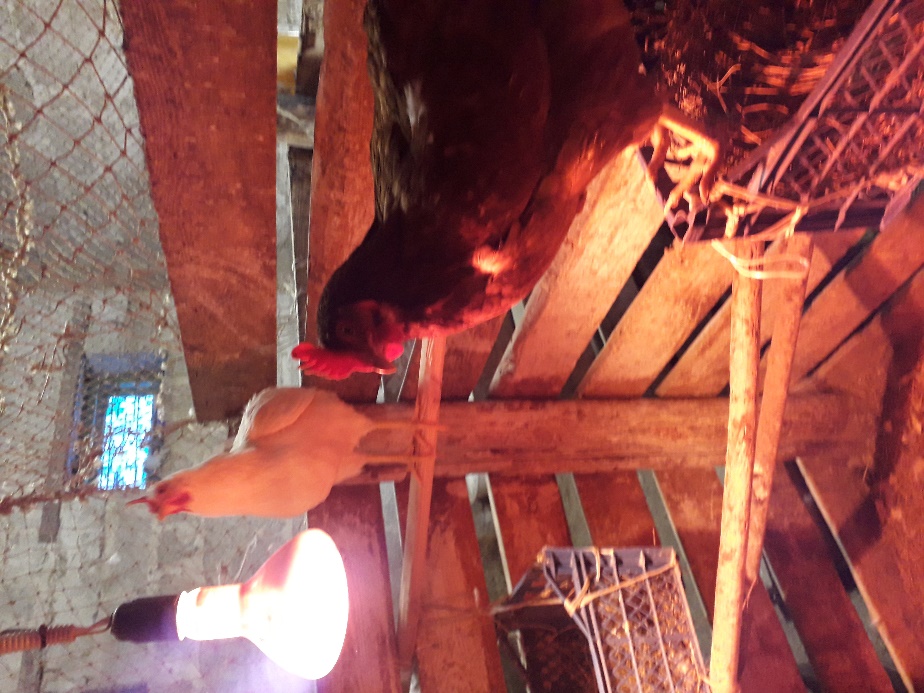 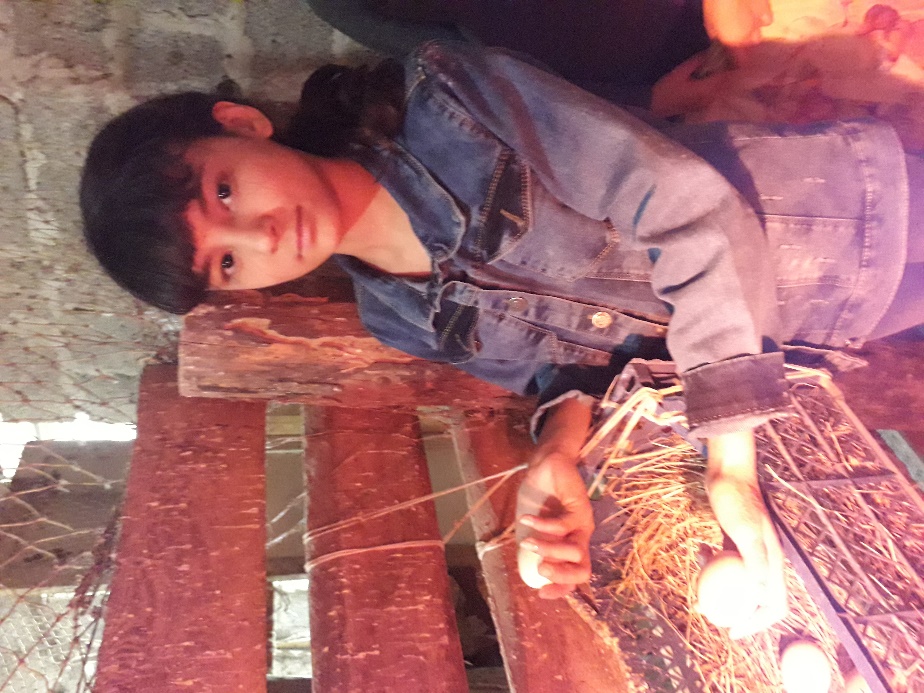 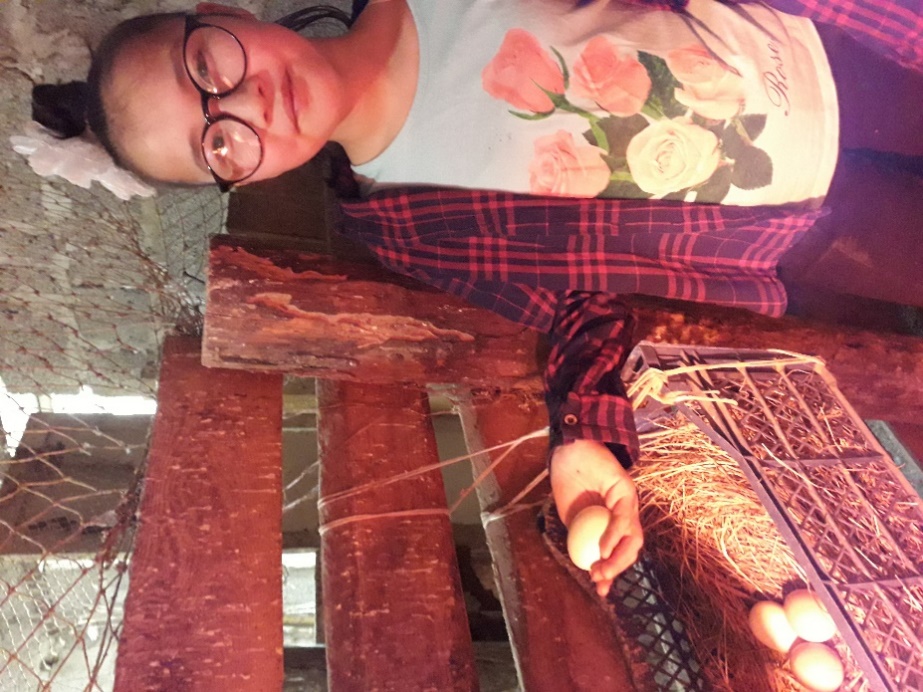 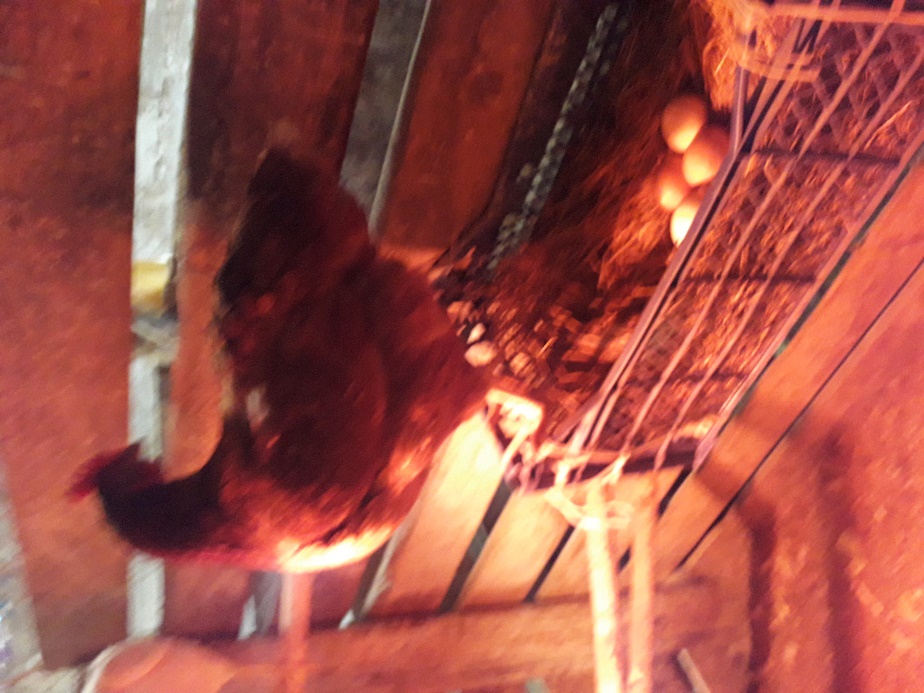  В местностях, где высокая температура в течение дня сменяется ночным похолоданием, птица растет лучше, чем в тех случаях, когда температура одинаково высокая круглые сутки.Реакция птицы на изменение температуры внешней среды зависит от вида, породы, пола, условий содержания и физиологического состояния. Цыплята медленнооперяющихся пород при снижении температуры воздуха скорее переохлаждаются, чем быстрооперяющиеся. В пределах породы к снижению температуры более чувствительны петушки, так как рост пера у них по сравнению с курочками замедлен.            Влажность воздуха в птичниках находится в прямой зависимости от температуры. Чем выше температура воздуха, тем больше он способен поглотить влаги, и наоборот. Обычно в помещениях определяют относительную влажность, которая выражается в процентах к максимальной способности воздуха насыщаться влагой при данной температуре и нормальном (760мм рт. ст.) давлении. Основными источниками влаги в птичниках являются сама птица и её выделения. Влага испаряется из помёта, поилок, кормушек, она может проникать в помещение через стены, пол, потолок при плохой влагоизоляции.Для птицы вредна как избыточная, так и низкая влажность воздуха. И в том и в другом случае нарушается тепловой баланс между птицей и средой, что приводит к таким нежелательным явлениям, как снижение продуктивности и ухудшение сопротивляемости организма к заболеваниям.Влажность воздуха поддерживают на уровне 60—70%.Световой режим            Свет воздействует на птицу главным образом через сетчатку глаз и неоперенные участки тела (бородка, гребень). Нервные импульсы от светового раздражителя приводят к усиленному образованию  половых гормонов. При этом увеличиваются яйценоскость самок и образование спермы у самцов. Как недостаточное, так и чрезмерное освещение отрицательно отражается на здоровье и продуктивности птицы. Следовательно, свет является важным фактором среды (микроклимата), который необходимо нормировать. При содержании взрослых кур хорошие результаты получают, увеличивая продолжительность светового дня с 8 ч в начале яйценоскости до 14—16 ч в конце ее. Для взрослых кур можно также применять программу стабильного светового дня. Однако категорически запрещается уменьшать световой день несущейся птицы, чтобы не снизить яйценоскость и не вызвать преждевременную линьку.Слишком слабое освещение приводит к снижению активности птицы, поедаемости корма, а следовательно, и к уменьшению мясной или яичной продуктивности. Чрезмерно сильное освещение может привести к расклеву у птицы. Питание              Для птицы не меньшее значение чем корм, имеет вода. Тело птицы в зависимости от возраста состоит на 60 – 80 %, а яйцо на 65 % из воды. Потребность птицы в питьевой воде определяется участием в процессах пищеварения и всасывания продуктов распада, а также в деятельности биологических транспортных систем.Потребление питьевой воды зависит от многих факторов: яйценоскости, возраста, живой массы, температуры, а также от консистенции корма. Организм птицы четко реагирует на количество потребляемой воды. В течении суток потребление воды птицей достигает максимума сразу после наполнения кормушек кормом, и за 3 часа до наступления темноты. Отмечены значительные различия потребления воды птицей в дни яйцекладки и овуляции. Птица потребляет воду в определённой пропорции к количеству принятого корма. На 1 кг. корма – 1,5-2 гр. воды.            Большое значение имеет доброкачественность кормов.  Нельзя допускать скармливания заплесневелых, закисших, гнилых и содержащих ядовитые растения и семена кормов. Опасны для здоровья животных корма, сильно загрязненные землей, песком, металлическими предметами (гвозди, кусочки проволоки) и другими примесями. Корма могут быть заражены патогенными грибами, оказывающими токсическое действие на животных. С кормами в организм животного могут попадать возбудители различных инфекционных и инвазионных заболеваний. Поэтому нужно  проводить  и санитарную оценку кормов.            Питание в период пикового несения яиц должно быть качественным (трёхразовым) и в достаточном количестве. Очень полезны влажные мешанки с добавлением молочных продуктов, картофеля, моркови, бобовых и  немного рыбьего жира. Стимуляция кладки яиц происходит под воздействием витаминов. Поэтому в летний период им необходимо давать траву, а зимой – сено.            В обязательном порядке – мел, чтобы хватило кальция на формирование скорлупы. Необходим свободный доступ к песку, особенно, если куры содержатся в неволе. Вода – вроде не водоплавающая птица, а  в воде нуждается постоянно.    
Рекорды яйценоскости.В 1930 году курица породы леггорн по кличке Принцесса Тэ Каван снесла 361 яйцо за 364 дня, В 1979 году курица породы белый леггорн в  штате Миссури, США и который  за 364 дня снесла 371 яйцо,.25 февраля 1956 года курица по кличке Бланш породы леггорн отложила яйцо с двумя желтками и двойной скорлупой. Вес его составил 454 грамма.В июле 1971 года в США и, повторно, в августе 1977 года в СССР были получены яйца леггорнов с девятью желтками в каждом.В настоящее время в Японии  выведены куры, способные нести 4 яйца в день.7.  Собственные исследования.С чего всё начиналось.            В июле прошлого года  для случайно вылупившегося цыплёнка в центре приобрели 8цыплят,пять их которых превратились в прелестных ручных курочек породы Родонит (Алиса и Рада), Котляревская (Тина), Загорская лососевая (Снежана и Люси). Из пугливого цыплёнка Ален-де-Лон превратился в прекрасного отца семейства, он всегда зовёт своих красавиц, когда обнаруживает какие-то «вкусняшки». Курочки все ласковые, кушают с рук, но    повзрослевший петушок стал проявлять недовольство, когда его подружек берём на руки.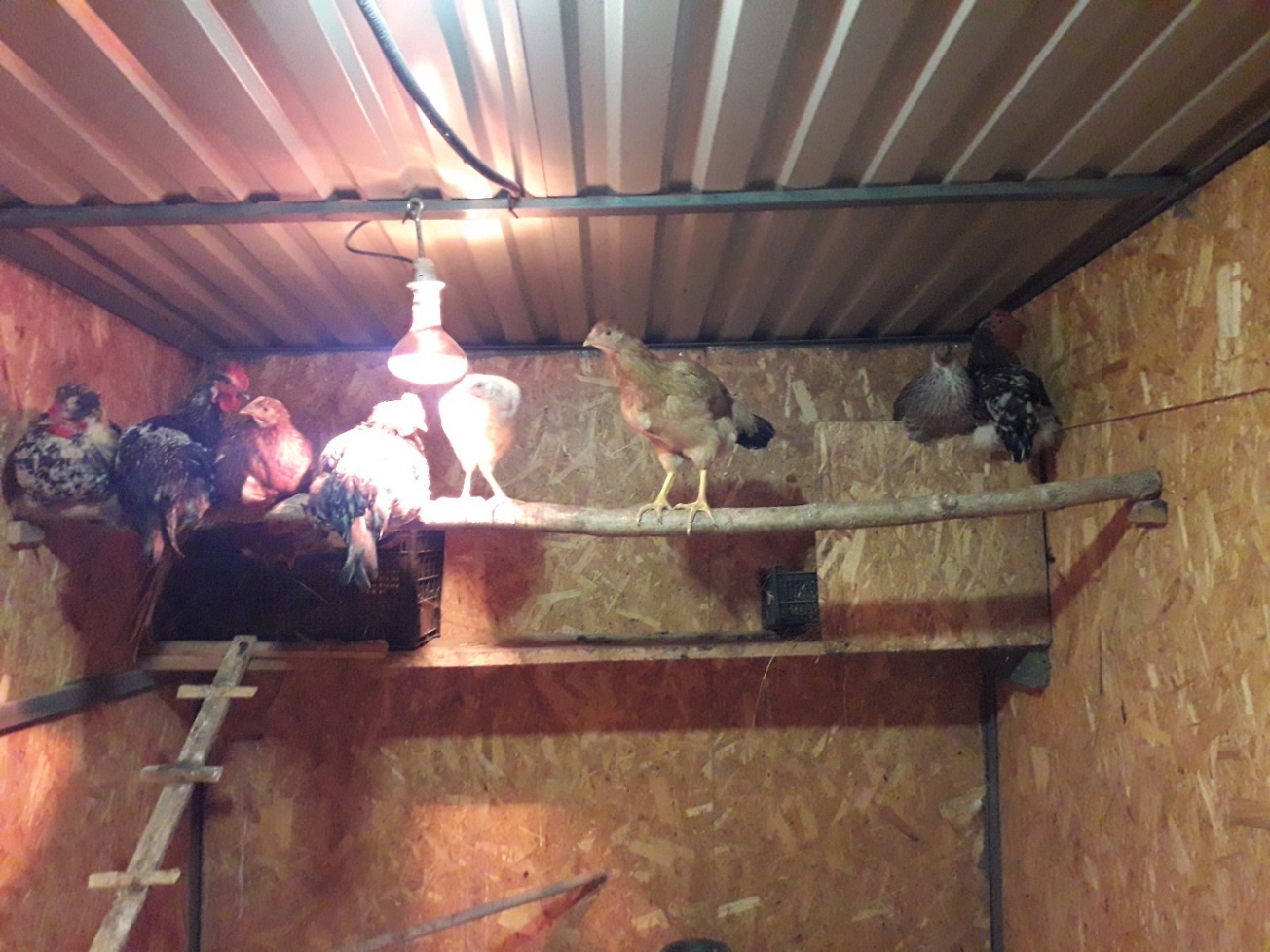            Результаты опроса одноклассников.Наши исследования начались с опроса одноклассников.Знаете ли вы, в какое время года несутся куры? 40 % - совсем не владеют информациейМогут ли куры нести яйца зимой? 70 % одноклассников - не знают ответа на этот вопросВывод: большая часть ребят не знает  в какое время года несутся куры, и могут ли они нести яйца зимой. Мы убедились в необходимости информировать ребят и продолжить свои исследования.   Практическое применение исследований.            Из литературы и интернет - источников мы выяснили, что для того, чтобы куры несли яйца зимой, им необходимо создать определенные условия: помещение, тепло, освещение, питание и его режим, свежая вода, отсутствие стрессов. Нам пришлось немало потрудиться. Наметили план работы. Переселили семью в утёплённый курятник с выгульным загоном и выходом на солнце. Повесили инфракрасную лампу для обогревания курятника. Подготовили насесты с чистым сеном. Насесты сделали невысокие, ступенчатые для удобства курочкам.  На пол насыпали чистую подстилку из   сена. В курятнике хорошее искусственное освещение, им хорошо виден корм и поилки с водой. Световой день  продлён до 14—16 ч в сутки.              Для питания мы приобрели не только зерно, ракушечник, но и специализированные витаминные корма для несушек. Кормление - самое важное условие для получения высокой продуктивности птицы.  Кормили птиц зимой не меньше 3 – 4 раз в день. Утром гранулированный корм, в обед давали мешанки из размолотого зерна, давали красный перец вареной свёклы, картофеля, моркови, вечером, крупы, цельное зерно, подвешивали капусту белокочанную и ботву редиски, а периодически — пророщенный овёс и красный перец. Не забывали и о добавках: ракушечнике и молотой яичной скорлупе.В морозные дни особое внимание уделяли витаминному питанию — скармливать морковь, тыкву, вареное сало.            Обязательное условие для полноценного питания кур – наличие чистой воды.  Но при утреннем кормлении птиц обязательно необходима тёплая вода. Следили, чтобы вода в течение дня в поилках не покрывалась льдом. После хорошего кормления куры стали упитанными и спокойными.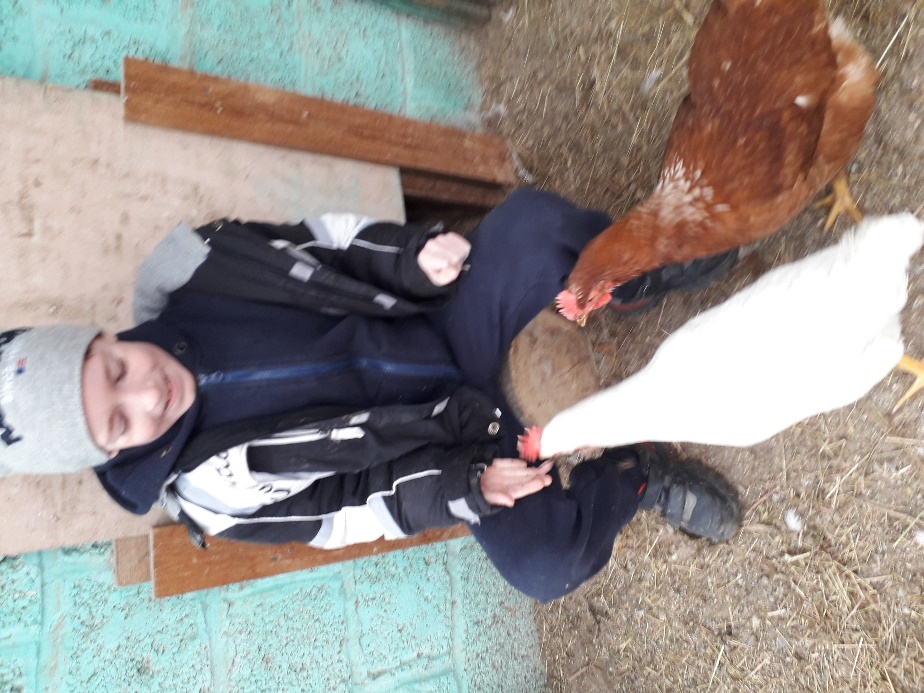 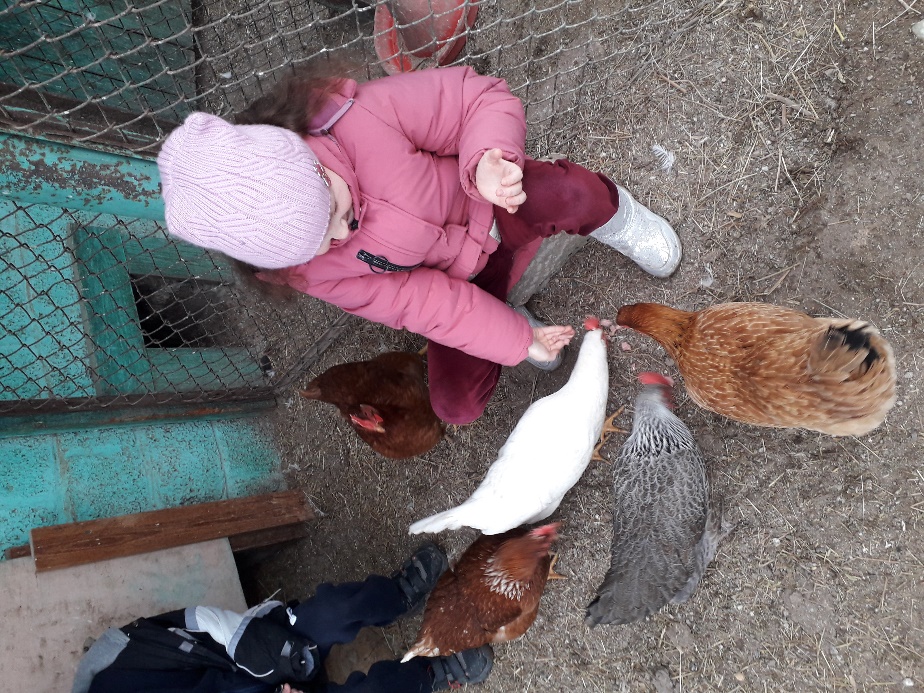            После того, как мы создали все условия для наших кур, в течение месяца мы стали неукоснительно соблюдать режим питания, питьевой и световой режимы. И, наконец, наши курочки Алиса и Рада породы Родонит в 17-недельном возрасте порадовали нас первыми яйцами.           Наука утверждает, что цыплята, появившиеся на свет летом, растут в условиях сокращающегося светового дня, а потому они часто начинают нестись уже только на следующий год, но наши молодки благодаря полноценному питанию стали нестись  с середины ноября в возрасте, когда им ещё не исполнилось и 4-х месяцев. Причём курочки породы Родонит несутся ежедневно  утром, а представительницы Загорской  и Котляревской пород – несутся попеременно через день или через два дня  ближе к обеду. В итоге  бывает за 2 дня -7яиц. Причём некоторые яйца были двухжелтковые. Курочки неслись всю зиму практически регулярно, за исключением периода, когда взорвалась инфракрасная лампа, это была для них стрессовая ситуация.            Давно-давно, на Руси играли на Пасху в очень интересные игры. Сегодня, многие ограничиваются на Пасху крашением яиц, не подозревая, что раньше, во время Пасхальной недели, эти крашенки приравнивались, чуть ли не к деньгам. А многие жители даже промышляли яйцами и выменивали у игроков три битых, на одно не битое.Самые распространенные в Пасхальную неделю были игры с яйцами. Их били, катали по земле, прятали и искали, на них гадали, а в азартных играх их ставили на кон.Дети любили, и «чокаться» яйцами друг с другом, ударяя тупым или острым концом крашеного крутого яйца яйцо соперника. Выигрывал тот, чье яйцо не треснуло.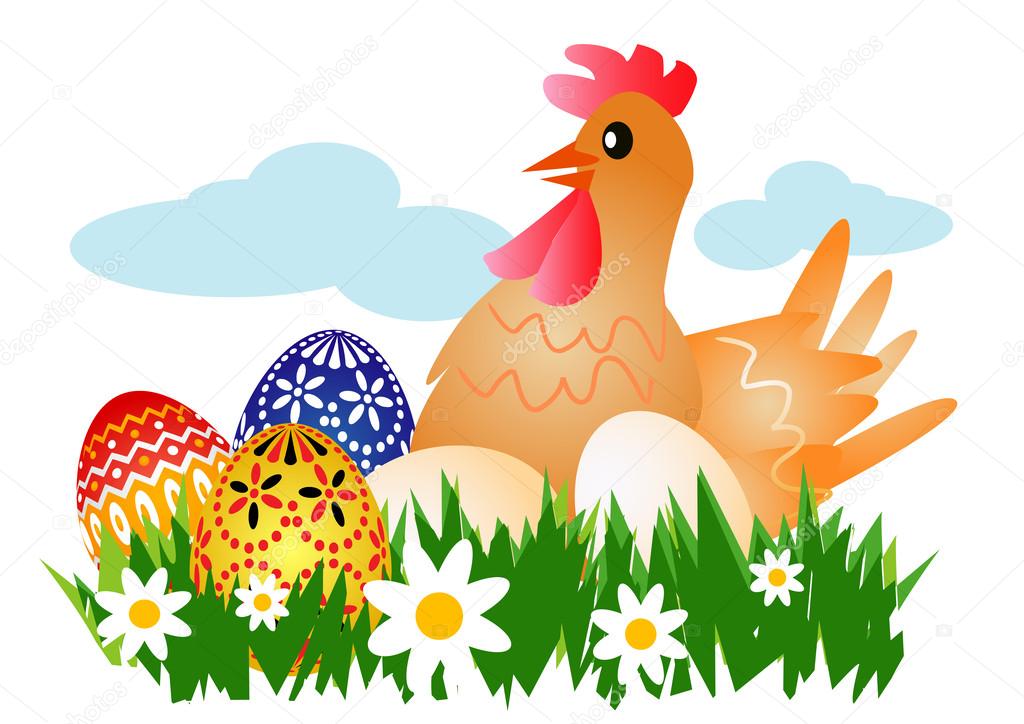 Общий вывод:            В ходе  наших наблюдений мы поняли, что успешно заниматься птицеводством можно и в домашних условиях и на фермерском подворье. Заведя птицу, каждый желающий может круглый год получать к своему столу диетические продукты — яйца. Уход за птицей  был несложен даже  для нас - детей.       Мы узнали,  что наши курочки начали нести яйца с семнадцатинедельного возраста, сначала они несли мелкие яйца, но с увеличением возраста курицы, яички стали крупнее.      Фактически на яйценоскость кур зимой влияют несколько основных факторов: порода, помещение,  кормление, освещение и температура, стрессы. Зимой важно поддерживать в курятнике оптимальные показатели освещения, температуры воздуха, сбалансированного питания и не подвергать стрессовым ситуациям.        Но порода - это самый главный фактор. Молодки  породы Родонит становятся несушками в   более раннем возрасте. Несмотря на морозную зиму, неслись они практически ежедневно.         Правильный выбор породы и старательное соблюдение  несложных правил обязательно оценят ваши любимые курочки.   Если курочки будут сытыми, ухоженными и счастливыми, они доставят вам массу удовольствия и много полезных, вкусных яичек даже в самые лютые холода.      Заключение:  Мы отслеживали  результаты своей работы в течение всего осенне-зимнего периода. В результате этой исследовательской работы  выпустили «Наши рекомендации юным птицеводам». Подготовили короткое сообщение на занятии ТО «Природа и фантазия» по данной теме.Список использованной литературы:Акимушкин И.И. Мир животных: Птицы. –    3-е изд. – М.: Мысль, 1995. – 462с.: ил.Ильичёва В. Д. Птицы. – М.: Просвещение, 2001.Нуждина Т.Д. Мир животных и растений. Энциклопедия для малышей. -  Академия развития, 2006.Основы птицеводства. Куры.Издательство: Феникс. Год: 2015. Серия: Подворье.Птицеводство для начинающих Издательство: АСТ. Год: 2015.Рогожкин А.Г. Энциклопедический словарь юного натуралиста.     - Педагогика, 2011.Соколов В.Е. Жизнь животных. В 7-ми т. – М.: Просвещение, 2007.Универсальная энциклопедия для детей. Т.1 Живая природа / ред. Группа: А.Элиович, А.Ратина, Н.Заиченко. – М.: Мир энциклопедий Аванта +, 2008.- 495с.: с ил.Энциклопедия для детей. Птицы и звери / ред. коллегия В.Володин, Г. Вильчек и др. – М.: Мир энциклопедий, 2006.-448с., с ил.http://www.popygai.com/http://www.bestreferat.ru/referat-160553.htmlhttp://www.strausowod.ru/books-domashnjaja_ptica_opisanie_razvedenie_uhod_379467-11.htmlhttps://bugaga.ru/interesting/1146763533-top-25-udivitelnye-fakty-o-yaycah-kotorye-vy-mozhete-ne-znat.htmlhttps://agrostory.com/info-centre/knowledge-lab/interestingness-33-fact-about-the-chickens-chicken-and-chicken-eggs/Приложение 1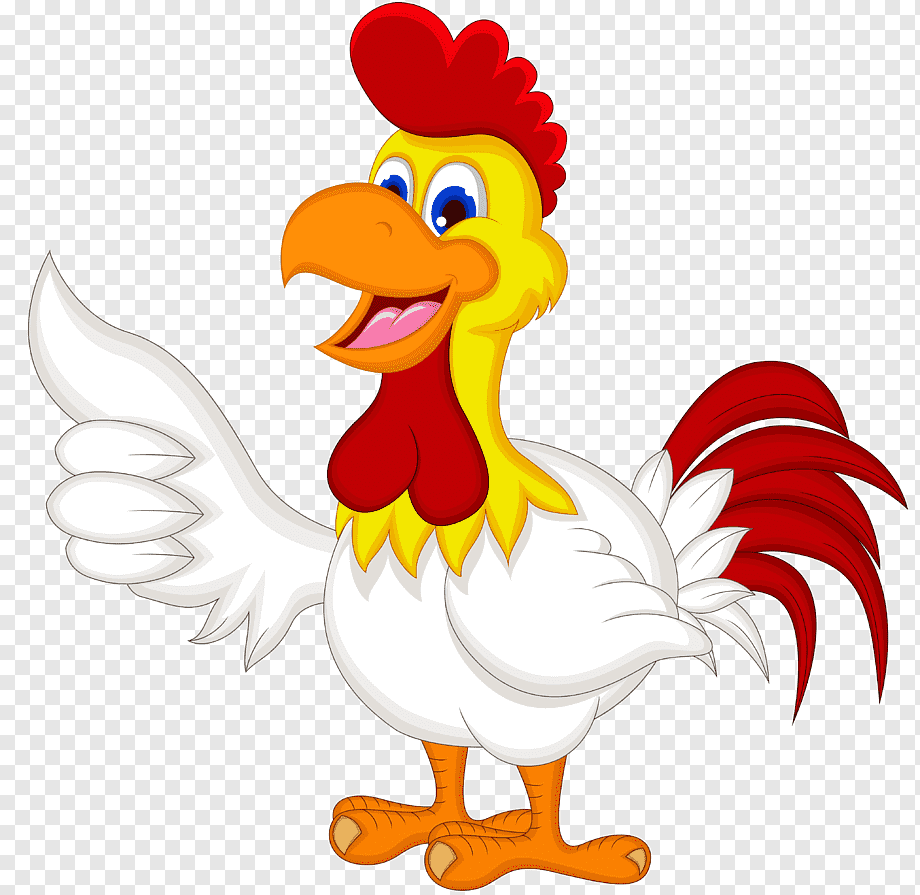 Рекомендации юным птицеводам по содержанию кур  и повышению их яйценоскости в зимний период.1.Для  зимнего содержания кур необходим утепленный  птичник с хорошей системой освещения и вентиляции и оборудованная площадка для выгула 2.Способ содержания кур на глубокой подстилке из опилок, соломы и жмыха — это правильный метод для зимовки. 3.Чтобы не допустить резкого уменьшения яйценоскости, в курятнике следует устанавливать приборы искусственного освещения для продления светового дня на протяжении 13-14 часов  и инфракрасные лампы –излучатели для обогрева.4.Зимний выгул для кур желателен, но не обязателен. В сильные морозы (ниже -10 градусов Цельсия) выпускать этих домашних птиц на улицу нельзя – они могут обморозить конечности. Место для выгула должно постоянно очищаться от снега и присыпаться опилками (можно использовать и сено). Наилучшее время для прогулки – солнечный день, но и в такое время продолжительность прогулки птиц не должна превышать 90-120 минут.5.  Зимой курам требуется большое количество энергии на обогрев, поэтому большинство питательных веществ у них уходит на это. Птицам нужно обеспечить ежедневное полноценное и сбалансированное питание.  Рацион поголовья должен состоять из качественного комбикорма, дробленных зерновых  и влажных мешанок из круп,  овощей а также  им нужно давать рыбную и костную муку, сено, пророщенную зелень.6.Необходимо сытнее кормить  несушек на ночь. Питательные и подогретые корма перед сном перевариваются в течение ночи, птицам будет тепло.  На зимнее кормление рекомендуется увеличить в кормах содержание кукурузы, молочных продуктов, красного перца и остатков с «хозяйского стола».7. Отдельно должны стоять емкости с мелкими камушками (или галькой), крупным песком, раздробленным ракушечником. Эти компоненты требуются курам для того, чтобы улучшить переваривание пищи в желудках.8. Вода должна быть в курятнике в свободном для птиц доступе в течение всего дня. Ее меняют регулярно один  раз в день, либо по мере загрязнения. Сами поилки следует дезинфицировать раз в 7 дней слабым раствором марганцовки. Вода для питья должна быть теплой, иначе у кур могут развиться простудные болезни.9.Точно так же как люди, молодки и взрослые несушки могут скучать и даже впадать в депрессию продолжительной  и  холодной зимой. Им, конечно, понравится, когда  подвешивают кочан капусты на веревочку в курятнике. Они с азартом клюют капусту, пока она покачивается. В любом случае, мы чувствуем умиление, когда они играют с кочаном и веселятся. Так что попробуйте — держите своих кур счастливыми!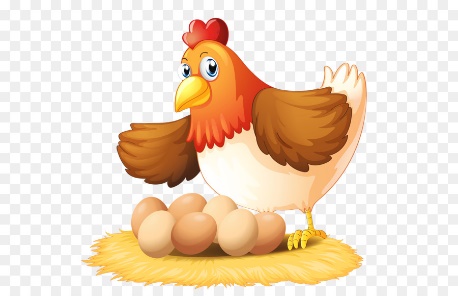 